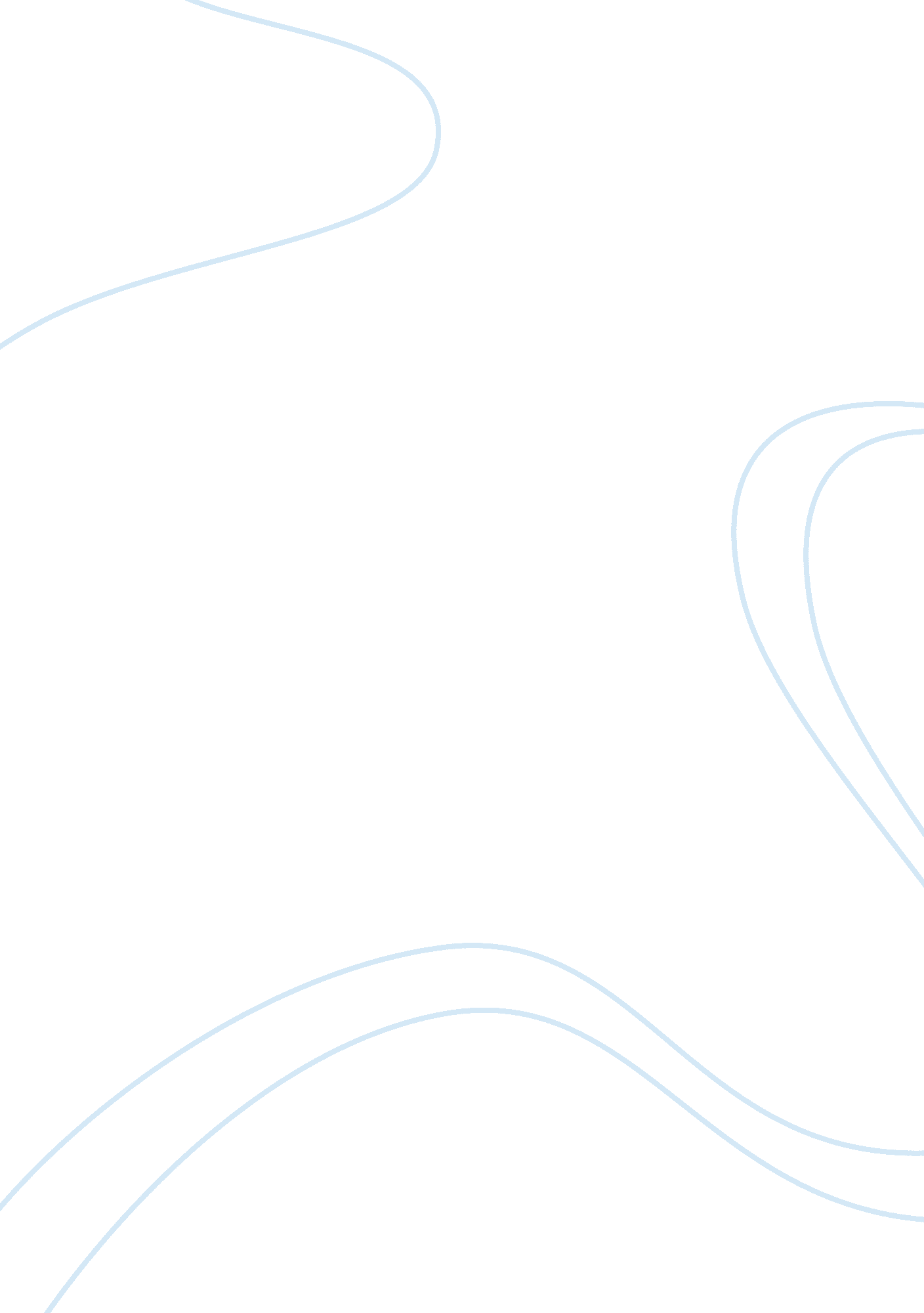 Career architectural systems research. core competencies §Business, Industries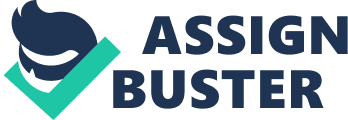 CAREER OBJECTIVEDestined to secure aprogressive, growth-oriented and challenging position to exploit my knowledge treasureand aptitude in contributing towards the attainment of organizational andcommunity objectives.  CAREER ABSTRACTA results-driven, customer-focused, articulate andanalytical Website Designer who can think “ out of the box”. Strong in designand integration problem-solving skills. Expert in HTML, CSS, Hybrid mobileApplication, WordPress, eCommerce and Photoshop. Skilled in developing businessplans, requirements specifications, user documentation, and architecturalsystems research. CORE COMPETENCIES §  Creatingmock-ups, dummy package layouts for customers, and preparing graphics, flexes, posters and brochures       §  Teamwork- Active participation and cooperation within the team§  Adaptability- Mould according to company environment and policies§  StrategicPlanning – Identifyingindustry trends and developments in advance of planning§  Co-ordination – Expressingan interest in others’ experiences and ideas§  QualityControls – Test project with different design patterns and parameters§  ClientRelations & Support – Listening and responding to questions effectively§  DataAnalysis – Analysingdata and information to make considered decisions PROFESSIONAL EXPERIENCEVismaadMediaTech Pvt. Ltd, Punjab, India                                                                                                          Since02’14Website: http://vismaad. comCompanyProfile: InformationTechnologyDesignation: Web Designer Key Result Areas  § Clients to get the website requirement todevelop the system§ Documentthe requirement and divide into project phases or milestone and then divide themilestone in task§ Planningof design and website architecture according to content§ Createprototype of website and mobile application using graphic tools like AdobePhotoshop and Illustrator to showcase the client§ Developa website or web application that is design-friendly, user-friendly, devicefriendly and appealing in design with HTML, CSS and JavaScript§ Debugpages, forms, email configuration according to server configuration and fixbroken links or images paths with online tool§ Optimizepage loading speeds and capacity by image lossless quality and by minifyingJavaScript and stylesheet files by reducing number of lines§ Monitoringthe process of testing and verifying that website is User Interface(UI) and UserExperience(UX) friendly with various online tools§ Conducttests and perform security and quality controls with htaccess and with otherconfiguration file as per the application§ Updatewebsite content and review SEO as per search engine trend§ Installation, configuration and managing the CMS (Content Management System) and Ecommercesystem such as WordPress, Joomla, Drupal, Opencart, Magento, etc. § Manageand use plug-ins, modules, extensions in open source CMS as per the requirementto extend the wesite functionality§ Monitorand analyze site performance (e. g traffic, conversions) in Google Analytics§ Maintain, configure and troubleshoot servers configuration eg. Uploading size, file size, number of files, Domains setting, sub-domain and add-domains  § Addressuser complaints after project delivery if any with timely manner§ Performsrelated duties, as requested (e. g Files and database Backups, eCommerce, CMS, Learning management System(LMS) ) CelesteXPtech, Chandigarh, India                                                                                                                             09’13 – 01’14Website: http://www. celestexptech. com/CompanyProfile: DigitalMarketing, Public Relations, Media AgencyDesignation: Web Designer Key Result Areas  § Meetingwith clients to get the website requirements§ Createappealing website mock-ups that include graphic design, site navigation, andlayout of content§ Createmedia queries for standard device sizes in responsive designs with bootstrap library§ Developingskills and expertise in appropriate software/programming languages includinghtml, Javascript, css, Adobe Photoshop, Adobe illustrator, PHP editor AdobeDreamweaver § ManagingCMS application to create pages, posts, blogs, menus, sliders, contact formsand other different section of website§ Useand manage the plug-in to increase the functionality in the website like SEO, SMM, marketing, ecommerce, sale, forms, reviews, etc§ Createor modify graphics to suits and appropriate for website to enhance to appealingof the website and create products that area user-friendly and device-friendly§ Createwebsite layouts with Adobe Photoshop and Illustrator§ Testcompatibility with different browsers of web and mobile, operating systems anddevices§ Analyzeand implement web and application based solutions to complex problems§ Websiteoptimization and speeding improvement by optimized graphics and minified files§ Integratebest practices in custom-built web applications§ Performsecurity and quality controls to avoid any vulnerable attack on the website§ Schedulebackup of file and Database NationalInstitute of Electronics and Information Technology, Chandigarh, India                                05’12 -06’13Website: http://nielit. gov. in/chandigarh/CompanyProfile: Electronicsand Computer Training Centre(Government Of India)Designation: Team Lead, Sr. Faculty Key Result Areas  § Teachweb technologies subject which  are HTML, CSS, PHOTOSHOP, PHP, MQSQL, Data Communication, Cloud Computing, etc§ Trainingof retired army personnel under Government’s resettlement programmes§ Managestudent’s admission and job application online§ Handlestudent learning management tool Moodle to send documents online and managestudent-teacher programme online§ Assigntasks to students from the teacher profile with Moodle application software§ Manageinstitute’s website with latest news, events, registration, etc§ Managecomputer labs and perform hardware and software related duties § Troubleshootingof software and hardware application   RedOrange Technologies Pvt. Ltd, Chandigarh, India                                                                                       09’11 – 04’12Website: https://redorangetechnologies. comCompanyProfile: InformationTechnologyDesignation: Team Lead, Web Design Key Result Areas  § Getwebsite requirement from the clients§ Lead, guide and assist web designers for the web application§ Translatea static and simple website into a responsive one§ Developingskills and expertise in appropriate software/programming languages including HTML, CSS,  JavaScript and PHP usingopen-source editor and Photoshop, illustrator photo or graphic editor§ Incorporatethe latest HTML5 tags and design libraries(Bootstrap and UIKIT) for better codeusage to reduce the number of lines or reusability§ Useof the latest open source content management system like WordPress, Joomla andDrupal for the dynamic websites and to give user more permissions to handleadmin controls§ Extendthe functionality of the open source application with the advance plug-ins andextensions§ Followindustry standards for naming conventions, proper commenting and syntax § Website architecture and determine hardware and necessary software§ Processof testing and verifying that website is UI and UX friendly. Testing HTML andCSS with the WC3 as per the error and warning in the code§ Conducttests and perform security and quality controls§ Backupof the projects and manage accordingly§ Weeklymeeting with team on project status, update, etc  WebartSoftech, Punchkula, India                                                                                                                             03’10 – 08’11Website: http://www. webartindia. com/CompanyProfile: InformationTechnologyDesignation: Web Designer Key Result Areas  § Createdesign prototypes, including graphic design, site navigation, and layout ofcontent§ Translatemock-up design into working code§ Tomake web site architecture and determine hardware and necessary software§ Manipulatelayouts and styles by Cascading Style Sheets(CSS)§ Streamliningcontent and navigation as per UI and UX§ Followindustry naming conventions§ FTPset up to upload file to the server§ Testingof the projects and apply security and quality controls§ Performsrelated duties, as requested  Applied ComputerSystems, Chandigarh, India                                                                                                   05’08 – 02’10Website: http://acsinsititute. comCompany Profile: Information TechnologyDesignation: Web Designer Key Result Areas  § Consultwith clients to develop and document web requirements§ Todesign and prepare the layout and storyboard§ Toplan, design, write, edit, integration and test web site related code§ Tomake web site architecture and determine hardware and necessary software§ Optimizethe website with the help of graphics, DB, (database) and other software§ Manageinstitute’s website with latest courses, news and programmes § Checkingwebsite control panel for project security§ Managingschedule back-ups and manage Github repository   ACADEMIC QUALIFICATIONS Pursuing Masters in Technology in Information Technology from Baba Banda Singh Bahadur Engineering College, Fatehgarh Sahib University PTU, India Bachelors in Technology in Computer Science and Technology from Baba Banda Singh Bahadur Engineering College, Fatehgarh Sahib University PTU, India in 09’03-09’07 PROJECTSHANDLEDProject name: eCommerce Palombina. com§ Team Size: 2§  Role Played: Designer and Developer §  Language of implementation: Opencart Framework, MySQL, PHP, HTML, CSS, JS§ Operating system: Windows 7Description: Palombina is a webbased application intended for online retailers and Business-to-Business(B2B)Customer. It would make searching, viewing and selection of a product easierfor user’s specific to their needs. The application also provides special B2Bpricing feature so that a user can add a product to the shopping cart by itscustomer group and shipping cost accordingly to Customer zone.———————————————————————————–Project name: Car Rentals(https://www. vipcars. com)§ Team Size: 5-8§ Role Played: Designer §  Language of implementation: HTML, CSS, JS§ Operating system: Windows 7 Description: This project offer acar rental service to customer by inquiries about the availability and rentalfee of various “ types” of cars for certain dates in the future. Different parameters are used for pickup to drop-off like “ Carbrand”, Seats availability,  andwith other many options. Customer can enjoy the affordable car rental servicewith excellent service. Many projectscompleted under this service: https://www. carsrentalnorway. com/https://www. carrentalnetherlands. net/https://www. rentalcarsuk. net/https://www. argentinacarsrental. com/ ———————————————————————————–Project name: Care Disabled Portal(http://caredisabled. org/)§ Team Size: 1§  Role Played: Designer and Developer §  Language of implementation: WordPress Framework§ Operating system: Windows 7Description: Toprovide care, treatment and run rehabilitation and entertainment programmes forinhabitants, this website was created for the charity. 